AppendicesTable A.1. Summary of aerial seedings conducted in 2016 on plots included in analysis. An “x” in the “Post-Hoc Analysis” or “Pre/Post Treatment Analysis” means that some plots in the analysis fell within the boundaries of these seedings. Grass seedlings of the seeded species were generally not observed within the SamplePoint photos of aerially seeded plots. None of the species in the aerial seeded forb mix were recorded in the SamplePoint photos of the plots used for analysis within the “Aerial, Forb – Native” treatment except for Balsamorhiza sagittata and Crepis occidentalis, which were no more frequently recorded in plots within that seeding treatment than plots outside of it (fisher’s exact test, p = 0.46, p = 0.40). Pure live seed (PLS) rates were similar between seeded Artemisia sp. and subspecies: on average they were 22% PLS for Artemisia arbuscula, 24% for basin Artemisia tridentata ssp. tridentata, and 19% for Artemisia tridentata ssp. wyomingensis.Table A.2. List of all species used in analysis (common and scientific name) and the functional group to which they were assigned.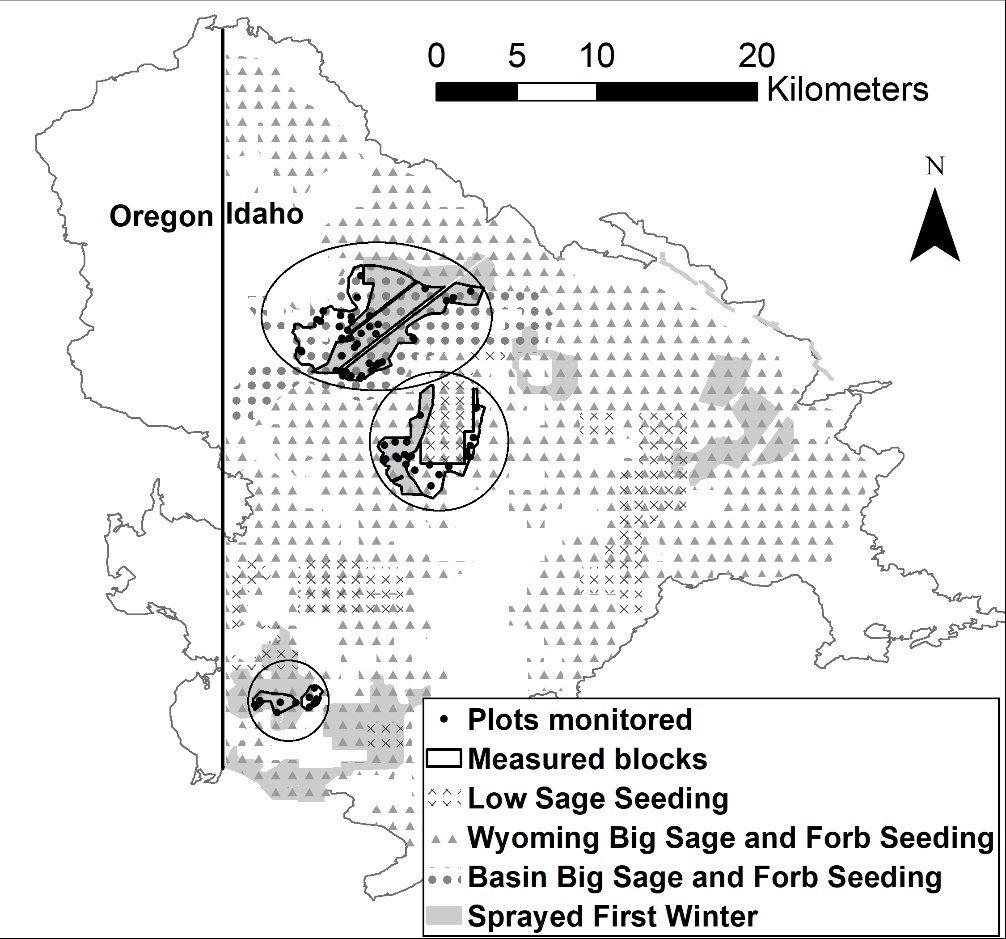 Figure A.1. Location of January 2016 shrub and forb aerial seedings (“Low Sage Seeding” – Artemisia arbuscula, “Wyoming Big Sage and Forb Seeding” – Artemisia tridentata ssp. wyomingensis and forbs, “Basin Big Sage and Forb Seeding” – Artemisica tridentata ssp. tridentata and forbs), the boundaries of the areas where herbicide was sprayed in the first winter post-fire, and the boundaries of measured blocks and plots monitored within blocks used to assess the effects of herbicide on seeded shrub and forb abundance between the control (no herbicide) and areas sprayed in the first winter post-fire. Regions in which the blocks occur are circled but the plots monitored shows exact locations of data collection.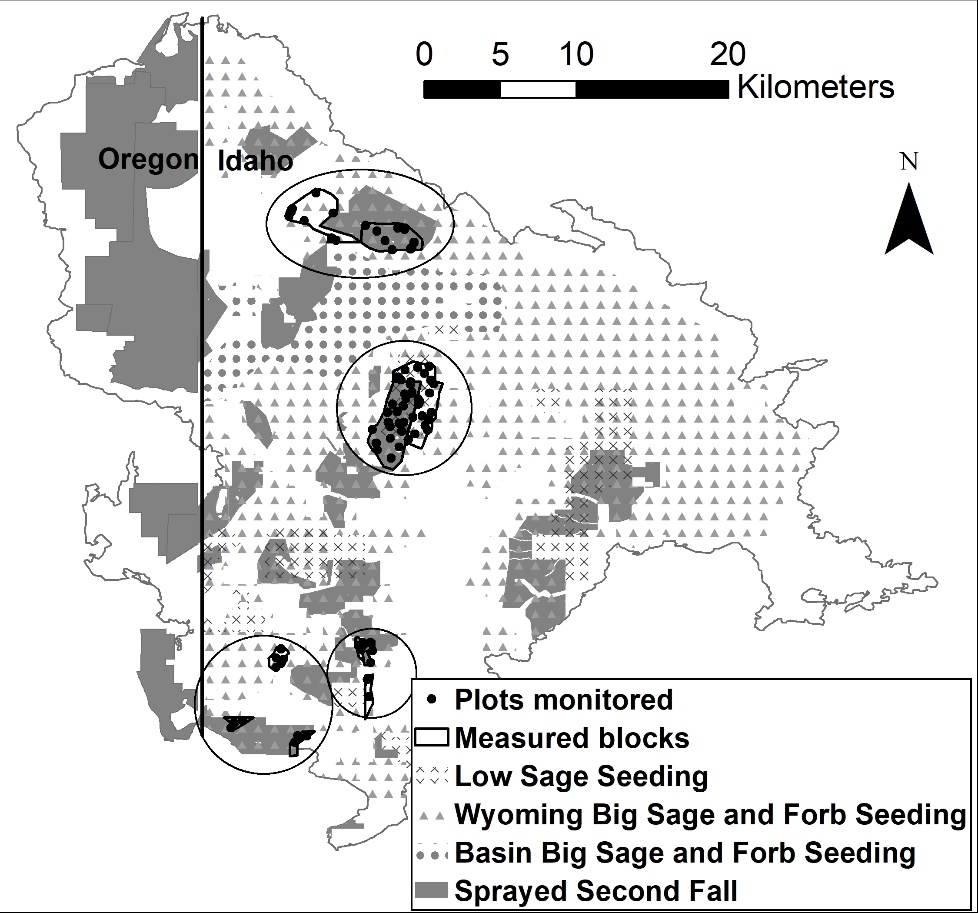 Figure A.2. Location of January 2016 shrub and forb aerial seedings (“Low Sage Seeding” – Artemisia arbuscula, “Wyoming Big Sage and Forb Seeding” – Artemisia tridentata ssp. wyomingensis and forbs, “Basin Big Sage and Forb Seeding” – Artemisica tridentata ssp. tridentata and forbs) , the boundaries of the areas sprayed in the second fall post-fire, and the boundaries of measured blocks and plots monitored within blocks used to assess the effects of herbicide on seeded shrub and forb abundance between the control (no herbicide) and areas sprayed in the second fall post-fire. Regions in which the blocks occur are circled but the plots monitored shows exact locations of data collection.Seeding TreatmentSpeciesRate (bulk kg · ha-1)HaPost-Hoc AnalysisPre/Post Treatment AnalysisAerial, grass - NativePseudoroegneria spicata, Elymus lanceolatus, Poa secunda13.37289xAerial, grass - Native/IntroducedAgropyron fragile, Elymus wawaweiensis, Pseudoroegneria spicata, Poa secunda13.87482xxAerial, grass - Native/IntroducedAgropyron fragile, Poa secunda, Elymus elymoides15.74416xxAerial, Shrub - NativeArtemisia arbuscula0.97549xxAerial, Shrub/ForbMedicago sativa, Sanguisorba minor, Achillea millefolium, Artemisia tridentata ssp. wyomingensis3.5-6.456195xxAerial, Shrub/ForbMedicago sativa, Sanguisorba minor, Achillea millefolium, Artemisia tridentata ssp. tridentata3.46839xxAerial, Forb - NativePenstemon eatonii, Penstemon acuminatus, Sphaeralcea grossulariifolia, Sphaeralcea munroana, Crepis occidentalis, Balsamorhiza sagittata, Astragulus filipes, Lomatium triternatum, Malacothrix glabrata0.92886xxFunctional GroupCommon NameScientific NameExotic Annual ForbsDesert madwortAlyssum desertorum StapfExotic Annual ForbsProstrate PigweedAmaranthus albus L.Exotic Annual ForbsCorn gromwellBuglossoides arvensis (L.) I.M. Johnst.Exotic Annual ForbsCurveseed butterwortCeratocephala testiculata (Crantz) RothExotic Annual ForbsCrossflowerChorispora tenella (Pall.) DC.Exotic Annual ForbsSpring drabaDraba verna L. Exotic Annual ForbsRed stork's billErodium cicutarium (L.) L'Her ex. AitonExotic Annual ForbsSpreading wallflowerErysimum repandum L.Exotic Annual ForbsSaltloverHalogeton glomeratus (M. Bieb) C.A. MeyExotic Annual ForbsJagged chickweedHolosteum unbellatum L.Exotic Annual ForbsBlack bindweedPolygonum convolvulus L.Exotic Annual ForbsPrickly Russian ThistleSalsola tragus L.Exotic Annual ForbsField pennycressThlaspi arvense L.Exotic Annual GrassesField bromeBromus arvensis L.Exotic Annual GrassesCheatgrassBromus tectorum L.Exotic Annual GrassesMedusaheadTaeniatherum caput-medusae (L.) Nevski Exotic Annual GrassesNorth Africa grassVentenata dubia (Leers) Coss.Exotic Annual GrassesVulpiaVulpia sp.Exotic Biennial ForbsLittlepod false flaxCamelina microcarpa Andrz. Ex DC.Exotic Biennial ForbsHerb sophiaDescurainia sophia (L.) Webb ex PrantlExotic Biennial ForbsPrickly lettuceLactuca serriola  L.Exotic Biennial ForbsField pepperweedLepidium campestre (L.) W.T. AitonExotic Biennial ForbsClasping pepperweedLepidium perfoliatum L.Exotic Biennial ForbsTall tumblemustardSisymbrium altissimum L.Exotic Biennial ForbsYellow salsifyTragopogon dubius Scop.Exotic Perennial ForbsHairy whitetopCardaria pubescens (C.A. Mey.) Jarmolenko Exotic Perennial ForbsWhitetopCardaria draba (L.) Desv.Exotic Perennial ForbsRush skeletonweedChondrilla juncea L.Exotic Perennial ForbsCanada thistleCirsium arvense (L.) Scop.Exotic Perennial ForbsBull thistleCirsium vulgare (Savis) Ten.Exotic Perennial ForbsBlue flaxLinum perenne L.Exotic Perennial ForbsCommon mallowMalva neglecta Wallr.Exotic Perennial ForbsSweetcloverMelilotus officinalis (L.) Lam.Exotic Perennial ForbsScotch cottonthistleOnopordum acanthium L.Exotic Perennial ForbsCurly dockRumex crispus L.Exotic Perennial ForbsCommon dandelionTaraxacum officinale F.H. WiggExotic Perennial ForbsMoth mulleinVerbascum blattaria L.Exotic Perennial ForbsCommon mulleinVerbascum thapsus L.Native Annual ForbsAnnual agoserisAgoseris heterophylla (Nutt.) GreeneNative Annual ForbsFiddleneckAmsincka sp.Native Annual ForbsRough eyelashweedBlepharipappus scaber HookNative Annual ForbsPlataeu primroseCamissonia andina (Nutt.) P.H. RavenNative Annual ForbsBrowneyesCamissonia claviformis (Torr. & Frem.) P.H. RavenNative Annual ForbsLambsquartersChenopodium album L.Native Annual ForbsNarrowleaf goosefootChenopodium leptophyllum (Moq.) Nutt. Ex S. WatsonNative Annual ForbsDesert goosefootChenopodium pratericola Rydb.Native Annual ForbsPinkfairiesClarkia pulchella PurshNative Annual ForbsBlue eyed MaryCollinsia parviflora Lindl.Native Annual ForbsGrand collomiaCollomia grandifolia Douglas ex Lindl.Native Annual ForbsTiny trumpetCollomia linearis Nutt. Native Annual ForbsCanadian horseweedConyza canadensis (L.) CronquistNative Annual ForbsCryptanthaCryptantha sp.Native Annual ForbsWestern tansymustardDescurainia pinnata (Walter) BrittonNative Annual ForbsTall annual willowherbEpilobium brachycarpum C. PreslNative Annual ForbsWickstem buckwheatEriogonum vimineum Douglas ex Benth.Native Annual ForbsRibseed sandmatEuphorbia glytosperma Engelm.Native Annual ForbsSpotted sandmatEuphorbia maculata (L.) SmallNative Annual ForbsBedstrawGalium sp.Native Annual ForbsSpreading groundsmokeGayophytum diffusum Torr. & A. Gray Native Annual ForbsCarolina gernaiumGernaium carolinianum L.Native Annual ForbsShy giliaGilia inconspicua (Sm.) SweetNative Annual ForbsCommon sunflowerHelianthus annus L.Native Annual ForbsRareflower heterocodonHeterocodon rariflorumNutt.Native Annual ForbsBranched lagophyllaLagophylla ramosissima Nutt.Native Annual ForbsFlatspine stickseedLappula occidentalis (S. Watson) GreeneNative Annual ForbsHarkness' flaxflowerLeptosiphon harknessii (Curran) J.M. Porter & L.A. JohnsonNative Annual ForbsNorthern linanthusLeptosiphon septentrionalis (H. Mason) J.M. Porter & L.A. JohnsonNative Annual ForbsHoary tansyasterMachaeranthera canescens (Pursh) A. GrayNative Annual ForbsSmall tarweedMadia exigua (Sm.) A. GrayNative Annual ForbsSmooth desertdandelionMalacothrix glabrata (A. Gray ex E.C. Eaton) A. GrayNative Annual ForbsWhitestem blazingstarMentzelia albicaulis (Hook.) Toor & A. GrayNative Annual ForbsSlender phloxMicrosteris gracilis (Hook.) GreeneNative Annual ForbsMonkeyflowerMimulus suksdorfii A. GrayNative Annual ForbsForget-me-notMyosotis sp.Native Annual ForbsGround namaNama aretiodes (Hook. & Arn.) BrandNative Annual ForbsNeedleleaf navarretiaNavarretia intertexta (Benth.) Hook.Native Annual ForbsSmallflower nemophilaNemophila parviflora Douglas ex BenthNative Annual ForbsLouisiana broomrapeOrobanche ludoviciana Nutt.Native Annual ForbsOneflowered broomrapeOrobanche uniflora L.Native Annual ForbsThreadleaf phaceliaPhacelia linearis (Pursh) Holz.Native Annual ForbsWireweedPigiopappus leptocladus A. GrayNative Annual ForbsPacific popcornflowerPlagiobothrys tenellus (Nutt. Ex Hook). A. GrayNative Annual ForbsAnnual polemoniumPolemonium micranthum Benth.Native Annual ForbsDouglas' knotweedPolygonum douglasii Greene.Native Annual ForbsCutleaf nightshadeSolanum triflorum Nutt.Native Annual ForbsBigbract verbenaVerbena bracteata Cav. Ex Lag. & Rodr.Deep-rooted perennial bunchgrassesThurber's needlegrassAchnatherum thurberianum (Piper) Barkworth Deep-rooted perennial bunchgrassesIndian ricegrassAchnatherum hymenoides (Roem. & Schult.) BarkworthDeep-rooted perennial bunchgrassesCrested wheatgrassAgropyron cristatum (L.) Gaertn.Deep-rooted perennial bunchgrassesSiberian wheatgrassAgropyron fragile (Roth) P. CandargyDeep-rooted perennial bunchgrassesPurple threeawnAristida purpurea Nutt. Deep-rooted perennial bunchgrassesSquirreltailElymus elymoides (Raf.) Swezey Deep-rooted perennial bunchgrassesSnake River wheatgrassElymus wawawaiensis J. Carlson & Barkworth Deep-rooted perennial bunchgrassesIdaho fescueFestuca idahoensis ElmerDeep-rooted perennial bunchgrassesNeedle and ThreadHesperostipa comata (Trin. & Rupr.) Barkworth Deep-rooted perennial bunchgrassesPrairie junegrassKoeleria macrantha (Ledeb.) Schult.Deep-rooted perennial bunchgrassesBasin wildryeLeymus cinereus (Scribn. & Merr.) A. LoveDeep-rooted perennial bunchgrassesBluebunch wheatgrassPseudoroegneria spicata (Pursh) Á. Löve Native Perennial ForbsCommon yarrowAchillea millefolium L. Native Perennial ForbsBigflower agoseriesAgoseris grandiflora (Nutt.) GreeneNative Perennial ForbsOnionAllium sp. L.Native Perennial ForbsLow pussytoesAntennaria dimorpha (Nutt.) Torr. & A. Gray Native Perennial ForbsKing's sandwortArenaria kingii (S.Watson) M.E. JonesNative Perennial ForbsSpearleaf arnicaArnica longifolia D.C. Eaton Native Perennial ForbsTwin arnicaArnica sororia GreeneNative Perennial ForbsWoollypod milkvetchAstragalus purshii Douglas ex Hook. Native Perennial ForbsMilkvetchAstragalus sp. L.Native Perennial ForbsBasalt milkvetchAstragalus filipes Torr. ex A. GrayNative Perennial ForbsHooker's balsamrootBalsamorhiza hookeri (Hook.) Nutt. Native Perennial ForbsArrowleaf balsamrootBalsamorhiza sagittata (Pursh) Nutt. Native Perennial ForbsMariposa lilyCalochortus sp. PurshNative Perennial ForbsHawksbeardCrepis sp. L.Native Perennial ForbsFleabaneErigeron sp.L.Native Perennial ForbsRayless shaggy fleabaneErigeron aphanactis (A. Gray) GreeneNative Perennial ForbsShaggy fleabaneErigeron pumilus Nutt.Native Perennial ForbsParsnipflower buckwheatEriogonum heracleoides Nutt. Native Perennial ForbsSmallflower woodland-starLithophragma parviflorum (Hook.) Nutt. ex Torr. & A. Gray Native Perennial ForbsWestern stoneseedLithospermum ruderale Douglas ex Lehm.Native Perennial ForbsNineleaf biscuitrootLomatium triternatum (Pursh) J.M. Coult. & Rose Native Perennial ForbsFernleaf biscuitrootLomatium dissectum (Nutt.) Mathias & ConstanceNative Perennial ForbsLupineLupinus sp. L.Native Perennial ForbsAlfalfaMedicago sativa L.Native Perennial ForbsSilverpuffsMicroseris D. Don Native Perennial ForbsSagebrush false dandelionNothocalais troximoides (A. Gray) Greene Native Perennial ForbsGardner's YampahPerideridia gairdneri (Hook. & Arn.) Mathias Native Perennial ForbsLongleaf phloxPhlox longifolia Nutt.Native Perennial ForbsThorn skeletonweedPleiacanthus spinosus (Nutt.) Rydb. Native Perennial ForbsLargehead cloverTrifolium macrocephalum (Pursh) Poir. Native Perennial ForbsCanary violetViola praemorsa Douglas ex Lindl. Native Perennial ForbsMeadow deathcamasZigadenus venenosus S. WatsonShallow-rooted Perennial GrassesSandburg's bluegrassPoa secunda J. Presl